気象とその変化	　「夏の天気と台風」	                            　　　　　　　　　　　　　　　　　　　　　　　　　　　　　 　　     No.9課題　夏の天気と台風の特徴を説明しよう。　　　　　　　　　　　　　　　　　　　　　　　　　　　　　　　　　　※天気図は「日本気象協会　tenki.jp」より引用。１．夏の天気の特徴（日本付近）　方法　2018年7月16日～21日の天気について、スクリーンに映した雲の動きと、下の天気図から考える。　　考察　最初に夏の天気の特徴を書き、その要因を考えて記入する。２．夏の台風と秋の台風の違い（日本付近）方法　2018年7月(夏)と9月(秋)の台風の進路について、スクリーンに映した雲の動きと、下の天気図から考える。　　考察　最初に夏の台風と秋の台風について、進み方の違いを書き、その要因を考えて記入する。２年　　組　  番氏名月　　日　 氏名①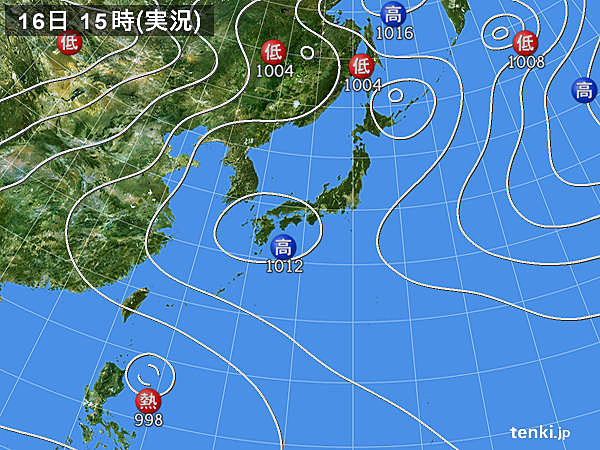 ②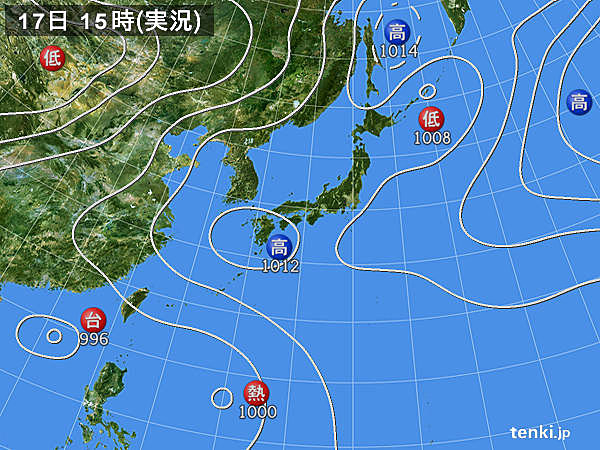 ③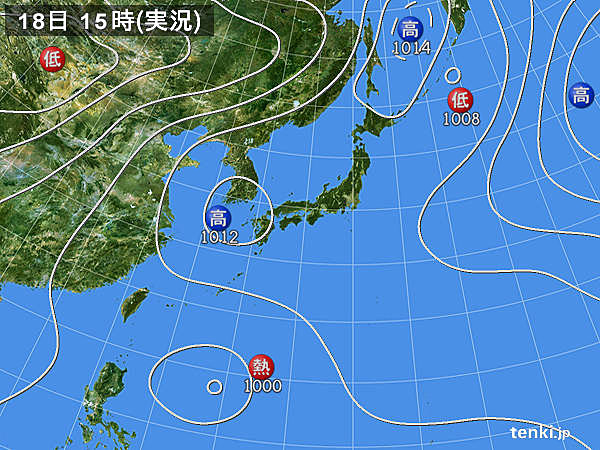 ④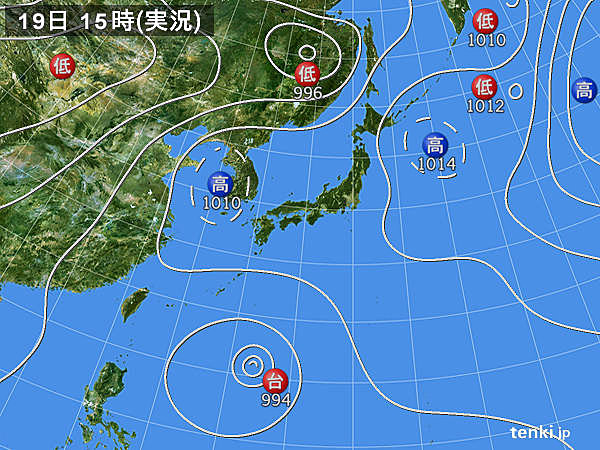 ⑤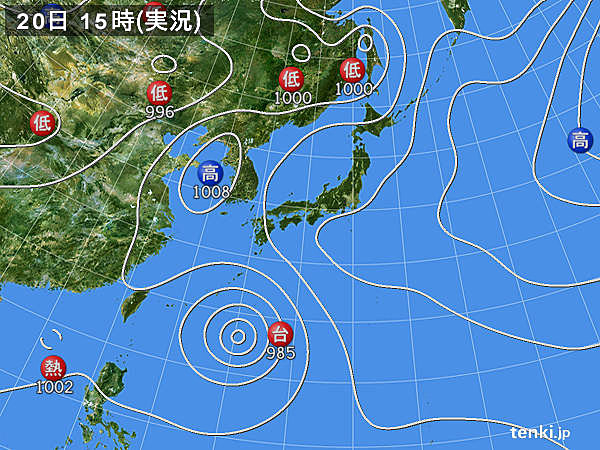 ⑥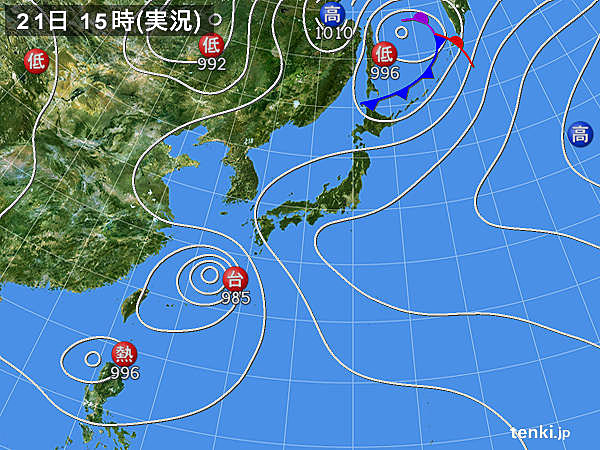 (自分の考え)(他の人の考えを聞いてわかったこと)夏①夏②夏③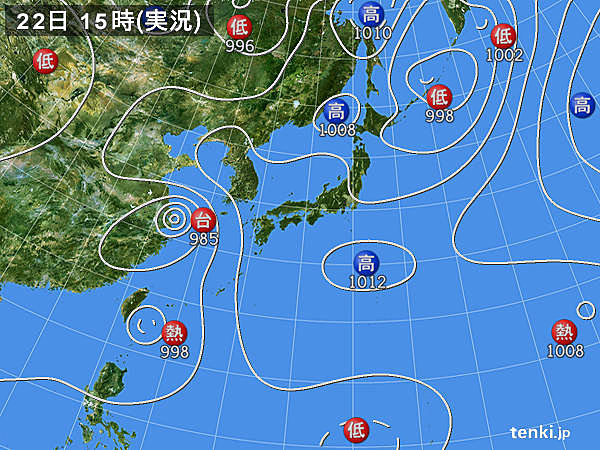 秋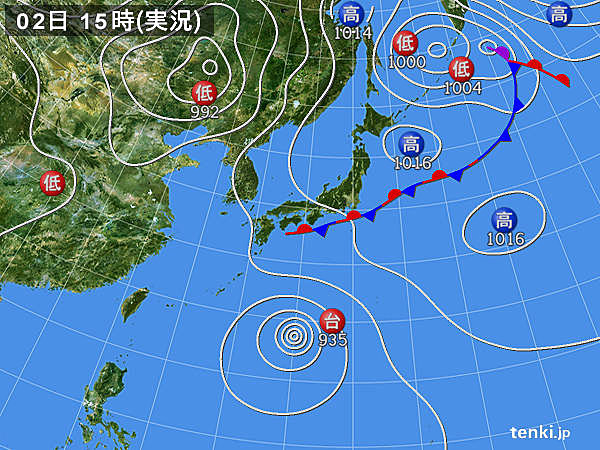 秋②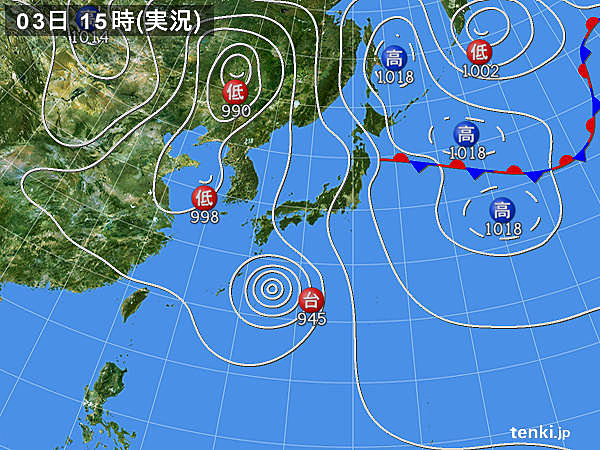 秋③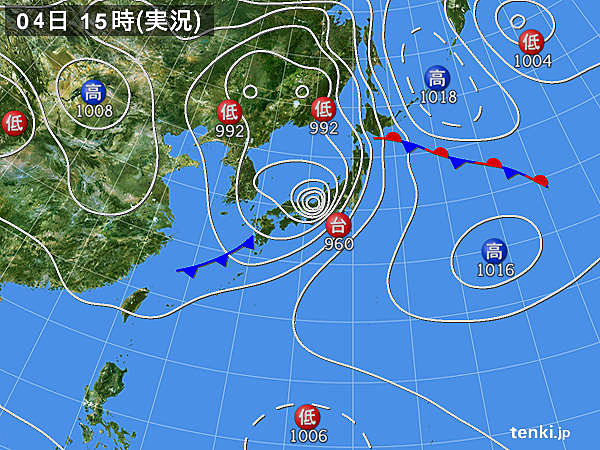 (自分の考え)(他の人の考えを聞いてわかったこと)